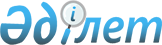 "2010-2012 жылдарға арналған аудандық бюджет туралы" Қазалы аудандық Мәслихатының 2009 жылғы 23 желтоқсандағы N 169 шешіміне өзгерістер мен толықтырулар енгізу туралы
					
			Күшін жойған
			
			
		
					Қызылорда облысы Қазалы аудандық мәслихатының 2009 жылғы 30 желтоқсандағы N 177 шешімі. Қызылорда облысының Әділет департаменті Қазалы аудандық Әділет басқармасында 2010 жылы 18 қаңтарда N 10-4-109 тіркелді. Күші жойылды - Қызылорда облысы Қазалы аудандық мәслихатының 2011 жылғы 04 наурыздағы N 272 шешімімен      Ескерту. Күші жойылды - Қызылорда облысы Қазалы аудандық мәслихатының 2011.03.04 N 272 шешімімен.

      Қазақстан Республикасының 2008 жылғы 4 желтоқсандағы Бюджет кодексіне және "Қазақстан Республикасындағы жергілікті мемлекеттік басқару және өзін-өзі басқару туралы" Қазақстан Республикасының 2001 жылғы 23 қаңтардағы Заңының 6 бабына сәйкес Қазалы аудандық Мәслихаты ШЕШІМ ЕТЕДІ:



      1. "2010-2012 жылдарға арналған аудандық бюджет Қазалы аудандық Мәслихатының 2009 жылғы 23 желтоқсандағы ХХІ сессиясының (нормативтік  құқықтық кесімдердің мемлекеттік тіркеу тізілімінде 2009 жылғы 29 желтоқсанда 10-4-107 нөмірімен тіркелген) N 169 шешіміне мынадай өзгерістер мен толықтырулар енгізілсін:



      1-тармақтағы:

      аталған шешімнің 1-қосымшасы жаңа редакцияда жазылсын:



      1) тармақшадағы:

      "5 269 233" деген сандар "5 788 405" деген сандармен ауыстырылсын;

      "4 564 008" деген сандар "5 083 180" деген сандармен ауыстырылсын;



      2) "5 262 233" деген сандар "5 781 405" деген сандармен ауыстырылсын;



      3) тармақшадағы:

      "таза бюджеттік кредит беру" деген жолдағы "0" деген сан "95 250" сандармен ауыстырылсын;

      "бюджеттік кредиттер" деген жолдағы "0" деген сан "95 250" сандармен ауыстырылсын;



      5) тармақшадағы:

      "1 000" деген сандар "-94 250" сандармен ауыстырылсын;



      6) тармақшадағы:

      "–1 000" деген сандар "94 250" сандармен ауыстырылсын;

      аталған шешім мынадай мазмұндағы 3-1, 4-1, 5-1, 6-1 тармақтарымен толықтырылсын:



      "3-1. 2010 жылға арналған облыстық бюджетте аудан бюджетіне республикалық бюджет қаржысы есебінен төмендегі көлемде ағымдағы нысаналы трансферттердің қаралғаны ескерілсін:

      1) жаңадан іске қосылатын білім беру объектілерін күтіп-ұстауға - 92 640 мың теңге;

      2) негізгі орта және жалпы орта білім беретін мемлекеттік мекемелердегі физика, химия, биология кабинеттерін оқу жабдығымен жарақтандыруға - 4 097 мың теңге;

      3) бастауыш, негізгі орта және жалпы орта білім беретін мемлекеттік мекемелерде лингафондық және мультимедиалық кабинеттер құруға - 22 164 мың теңге;

      4) мемлекеттік атаулы әлеуметтік көмек төлеуге - 11 463 мың теңге;

      5) ең төменгі күнкөріс деңгейі мөлшерінің өсуіне байланысты 18 жасқа дейінгі балаларға ай сайынғы мемлекеттік жәрдемақы төлеуге - 32 490 мың теңге;

      6) Ұлы Отан соғысының қатысушылары мен мүгедектеріне Ұлы Отан соғысындағы Жеңістің 65 жылдығына орай біржолғы материалдық көмек төлеуге - 14 944 мың теңге;

      7) Ұлы Отан соғысының қатысушылары мен мүгедектеріне Ұлы Отан соғысындағы Жеңістің 65 жылдығына орай жол жүруін қамтамасыз етуге - 2 466 мың теңге;

      8) ауылдық елді мекендердің әлеуметтік сала мамандарын әлеуметтік қолдау шараларын іске асыруға - 13 441 мың теңге;

      9) ветеринария саласындағы жергілікті атқарушы органдардың бөлімшелерін ұстауға - 27 866

      10) эпизоотияға қарсы іс-шараларын жүргізуге - 42 172 мың теңге;

      11) ауылдық елді мекендердің әлеуметтік саласының мамандарын әлеуметтік қолдау шараларын іске асыру үшін Қазақстан Республикасының Үкіметі айқындайтын талаптарға сәйкес бюджеттік кредит беруге - 95 250 мың теңге;



      4-1. 2010 жылға арналған облыстық бюджетте аудан бюджетіне республикалық бюджет қаржысы есебінен төмендегі көлемде нысаналы даму трансферттердің қаралғаны ескерілсін:

      1) мемлекеттік коммуналдық тұрғын үй қорының тұрғын үйін салуға және (немесе) сатып алуға 11 868 мың теңге;

      2) инженерлік-коммуникациялық инфрақұрылымды дамытуға, жайластыруға  және (немесе) сатып алуға 50 000 мың теңге;



      5-1. 2010 жылға арналған облыстық бюджетте өңірлік жұмыспен қамту және кадрларды қайта даярлау стратегиясын іске асыру шеңберінде республикалық бюджет қаржысы есебінен ағымдағы нысаналы трансферттердің қаралғаны ескерілсін, оның ішінде:

      1) әлеуметтік жұмыс орындары мен жастар практикасы бағдарламасын кеңейтуге - 60 000 мың теңге;

      2) аудандық маңыздағы, елді мекендердегі және қаладағы автомобиль жолдарын жөндеу және ұстауға - 82 773 мың теңге;

      3) инженерлік коммуникациялық инфрақұрылымды жөндеуге және елді мекендерді көркейтуге 50 788 мың теңге;



      6-1. 2010 жылға арналған облыстық бюджетте жалпы сипаттағы трансферттерді есептеу кезінде көзделген әлеуметтік салық пен жеке табыс салығының салық салынатын базасының өзгеруін ескере отырып бюджет саласындағы еңбекақы қорының өзгеруіне байланысты аудандық бюджеттен жалпы сомасы 302 860 мың теңге қайтару көзделсін".



      аталған шешімнің 6-қосымшасы осы шешімнің 2-қосымшасына сәйкес жаңа редакцияда жазылсын.



      2. Осы шешім 2010 жылғы 1 қаңтардан бастап қолданысқа енгізіледі.      Аудандық мәслихаттың кезектен

      тыс ХХІІ сессиясының төрағасы              Н. Алмағамбетов

      Аудандық Мәслихат хатшысы                  Т. Бөріқұлақов       2009 жылғы 30 желтоқсандағы

N 177 нормативтік құқықтық

      кесімге 1-қосымша 

2010 жылға арналған аудандық бюджет      2009 жылғы 30 желтоқсандағы

N 177 нормативтік құқықтық кесімге

2-қосымша 

Қала, кент, ауылдық округі әкімі аппараттары бюджеттік бағдарлама әкімшілері бойынша 2010 жылға арналған жеке жоспарларының қаржылар көлемі                                   /мың теңге/
					© 2012. Қазақстан Республикасы Әділет министрлігінің «Қазақстан Республикасының Заңнама және құқықтық ақпарат институты» ШЖҚ РМК
				СанатыСанатыСанатыСанатыСомасы, мың теңге
СыныбыСыныбыСыныбыIшкi сыныбыIшкi сыныбыАтауы
1. КІРІСТЕР57884051Салықтық түсімдер70052501Табыс салығы2936382Жеке табыс салығы29363803Әлеуметтiк салық2985701Әлеуметтік салық29857004Меншiкке салынатын салықтар919671Мүлiкке салынатын салықтар61016 3Жер салығы55974Көлiк құралдарына салынатын салық249845Бірыңғай жер салығы37005Тауарларға, жұмыстарға және қызметтерге салынатын iшкi салықтар135202Акциздер50003Табиғи және басқа ресурстарды пайдаланғаны үшiн түсетiн түсiмдер20004Кәсiпкерлiк және кәсiби қызметтi жүргiзгенi үшiн алынатын алымдар59205Құмар ойын бизнеске салық60008Заңдық мәнді іс-әрекеттерді жасағаны және (немесе) құжаттар бергені үшін оған уәкілеттігі бар мемлекеттік органдар немесе лауазымды адамдар алатын міндетті төлемдер28301Мемлекеттік баж28302Салықтық емес түсiмдер170001Мемлекет меншігінен түсетін түсімдер7005Мемлекет меншігіндегі мүлікті жалға беруден түсетін кірістер70006Басқа да салықтық емес түсiмдер1000 1Басқа да салықтық емес түсiмдер1000 3Негізгі капиталды сатудан түсетін түсімдер300003Жердi және материалдық емес активтердi сату30001Жерді сату30004Трансферттердің түсімдері508318002Мемлекеттiк басқарудың жоғары тұрған органдарынан түсетiн трансферттер50831802Облыстық бюджеттен түсетiн трансферттер5083180Функционалдық топФункционалдық топФункционалдық топФункционалдық топСомасы, мың теңге
Бюджеттік бағдарламалардың әкiмшiсiБюджеттік бағдарламалардың әкiмшiсiБюджеттік бағдарламалардың әкiмшiсiБағдарламаБағдарламаАтауы
2. ШЫҒЫНДАР5781405 1Жалпы сипаттағы мемлекеттiк қызметтер 297693112Аудан (облыстық маңызы бар қала) мәслихатының аппараты16327001Аудан (облыстық маңызы бар қала) мәслихатының қызметін қамтамасыз ету жөніндегі қызметтер16327122Аудан (облыстық маңызы бар қала) әкімінің аппараты60438001Аудан (облыстық маңызы бар қала) әкімінің қызметін қамтамасыз ету жөніндегі қызметтер60438123Қаладағы аудан, аудандық маңызы бар қала, кент, ауыл (село), ауылдық (селолық) округ әкімінің аппараты190970001Қаладағы ауданның, аудандық маңызы бар қаланың, кент, ауыл (село), ауылдық (селолық) округ әкімінің қызметін қамтамасыз ету жөніндегі қызметтер188660023Мемлекеттік органдарды материалдық-техникалық жарақтандыру2310452Ауданның (облыстық маңызы бар қаланың) қаржы бөлімі14411001Аудандық (облыстық маңызы бар қала) бюджетті орындау және коммуналдық меншікті басқару саласындағы мемлекеттік саясатты іске асыру жөніндегі қызметтер14411453Ауданның (облыстық маңызы бар қаланың) экономика және бюджеттік жоспарлау бөлімі15547001Экономикалық саясатты, мемлекеттік жоспарлау жүйесін қалыптастыру мен дамыту және ауданды (облыстық маңызы бар қаланы) басқару саласындағы мемлекеттік саясатты іске асыру жөніндегі қызметтер155472Қорғаныс1968122Аудан (облыстық маңызы бар қала) әкімінің аппараты1968005Жалпыға бірдей әскери міндетті атқару шеңберіндегі іс-шаралар19683Қоғамдық тәртіп, қауіпсіздік, құқықтық, сот, қылмыстық-атқару қызметі2504458Ауданның (облыстық маңызы бар қаланың) тұрғын үй-коммуналдық шаруашылық, жолаушылар көлігі және автомобиль жолдары бөлімі2504021Елді мекендерде жол жүрісі қауіпсіздігін қамтамасыз ету25044Бiлiм беру41610430464Ауданның (облыстық маңызы бар қаланың) білім бөлімі326592009Мектепке дейінгі тәрбие ұйымдарының қызметін қамтамасыз ету326592464Ауданның (облыстық маңызы бар қаланың) білім бөлімі2778140003Жалпы білім беру2696294006Балалар мен жеткіншектерге қосымша білім беру81846464Ауданның (облыстық маңызы бар қаланың) білім бөлімі148623001Жергілікті деңгейде білім беру саласындағы мемлекеттік саясатты іске асыру жөніндегі қызметтер17777005Ауданның (облыстық маңызы бар қаланың) мемлекеттік білім беру мекемелері үшін оқулықтар мен оқу-әдiстемелiк кешендерді сатып алу және жеткізу16176007Аудандық (қалалық) ауқымдағы мектеп олимпиадаларын және мектептен тыс іс-шараларды өткiзу176011Өңірлік жұмыспен қамту және кадрларды қайта даярлау стратегиясын іске асыру шеңберінде білім беру объектілерін күрделі, ағымды жөндеу114494467Ауданның (облыстық маңызы бар қаланың) құрылыс бөлімі907688037Білім беру объектілерін салу және реконструкциялау9076885Денсаулық сақтау300123Қаладағы аудан, аудандық маңызы бар қала, кент, ауыл (село), ауылдық (селолық) округ әкімінің аппараты300002Ерекше жағдайларда сырқаты ауыр адамдарды дәрігерлік көмек көрсететін ең жақын денсаулық сақтау ұйымына жеткізуді ұйымдастыру3006Әлеуметтiк көмек және әлеуметтiк қамсыздандыру413312451Ауданның (облыстық маңызы бар қаланың) жұмыспен қамту және әлеуметтік бағдарламалар бөлімі374359002Еңбекпен қамту бағдарламасы81441003Қайтыс болған Совет Одағының батырларын, "Халық қаһармандарын", Социалистік Еңбек ерлерін, Даңқ Орденінің үш дәрежесімен және "Отан"орденімен марапатталған соғыс ардагерлері мен мүгедектерін жерлеу рәсімдері бойынша қызмет көрсету41004Ауылдық жерлерде тұратын денсаулық сақтау, білім беру, әлеуметтік қамтамасыз ету, мәдениет және спорт мамандарына отын сатып алуға Қазақстан Республикасының заңнамасына сәйкес әлеуметтік көмек көрсету12483005Мемлекеттік атаулы әлеуметтік көмек 33263006Тұрғын үй көмегі44435007Жергілікті өкілетті органдардың шешімі бойынша мұқтаж азаматтардың жекелеген топтарына әлеуметтік көмек17520091999 жылдың 26 шілдесінде "Отан", "Даңқ" ордендерімен марапатталған, "Халық Қаһарманы" атағын және республиканың құрметті атақтарын алған азаматтарды әлеуметтік қолдау400010Үйден тәрбиеленіп оқытылатын мүгедек балаларды материалдық қамтамасыз ету2115014Мұқтаж азаматтарға үйде әлеуметтiк көмек көрсету3502301618 жасқа дейінгі балаларға мемлекеттік жәрдемақылар133260017Мүгедектерді оңалту жеке бағдарламасына сәйкес, мұқтаж мүгедектерді міндетті гигиеналық құралдармен қамтамасыз етуге және ымдау тілі мамандарының, жеке көмекшілердің қызмет көрсетуі11990019Ұлы Отан соғысындағы Жеңістің 65 жылдығына Ұлы Отан соғысының қатысушылары мен мүгедектерінің жол жүруін қамтамасыз ету2466020Ұлы Отан соғысындағы Жеңістің 65 жылдығына Ұлы Отан соғысының қатысушылары мен мүгедектеріне біржолғы материалдық көмекті төлеу15690451Ауданның (облыстық маңызы бар қаланың) жұмыспен қамту және әлеуметтік бағдарламалар бөлімі38953001Жергілікті деңгейде ауданның жұмыспен қамтуды қамтамасыз ету және әлеуметтік бағдарламаларды іске асыру саласындағы мемлекеттік саясатты іске асыру жөніндегі қызметтер 37549011Жәрдемақыларды және басқа да әлеуметтік төлемдерді есептеу, төлеу мен жеткізу бойынша қызметтерге ақы төлеу14047Тұрғын үй-коммуналдық шаруашылық161658467Ауданның (облыстық маңызы бар қаланың) құрылыс бөлімі21568003Мемлекеттік коммуналдық тұрғын үй қорының тұрғын үй құрылысы және (немесе) сатып алу11868019Тұрғын үй салу9700458Ауданның (облыстық маңызы бар қаланың) тұрғын үй-коммуналдық шаруашылық, жолаушылар көлігі және автомобиль жолдары бөлімі103038012Сумен жабдықтау және су бөлу жүйесінің қызмет етуі 1750028Коммуналдық шаруашылығын дамыту500030Өңірлік жұмыспен қамту және кадрларды қайта даярлау стратегиясын іске асыру шеңберінде инженерлік коммуникациялық инфрақұрылымды жөндеу және елді-мекендерді көркейту50788033Инженерлік-коммуникациялық инфрақұрылымды дамыту, орналастыру және (немесе) сатып алу50000123Қаладағы аудан, аудандық маңызы бар қала, кент, ауыл (село), ауылдық (селолық) округ әкімінің аппараты37052008Елді мекендерде көшелерді жарықтандыру8388009Елді мекендердің санитариясын қамтамасыз ету7522010Жерлеу орындарын күтіп-ұстау және туысы жоқ адамдарды жерлеу1100011Елді мекендерді абаттандыру мен көгалдандыру200428Мәдениет, спорт, туризм және ақпараттық кеңістiк168132455Ауданның (облыстық маңызы бар қаланың) мәдениет және тілдерді дамыту бөлімі85108003Мәдени-демалыс жұмысын қолдау85108465Ауданның (облыстық маңызы бар қаланың) Дене шынықтыру және спорт бөлімі4523006Аудандық (облыстық маңызы бар қалалық) деңгейде спорттық жарыстар өткiзу1053007Әртүрлi спорт түрлерi бойынша аудан (облыстық маңызы бар қала) құрама командаларының мүшелерiн дайындау және олардың облыстық спорт жарыстарына қатысуы3470455Ауданның (облыстық маңызы бар қаланың) мәдениет және тілдерді дамыту бөлімі44937006Аудандық (қалалық) кiтапханалардың жұмыс iстеуi44937456Ауданның (облыстық маңызы бар қаланың) ішкі саясат бөлімі4092002Газеттер мен журналдар арқылы мемлекеттiк ақпараттық саясат жүргізу4092455Ауданның (облыстық маңызы бар қаланың) мәдениет және тілдерді дамыту бөлімі8681001Жергілікті деңгейде тілдерді және мәдениетті дамыту саласындағы мемлекеттік саясатты іске асыру жөніндегі қызметтер8681456Ауданның (облыстық маңызы бар қаланың) ішкі саясат бөлімі10884001Жергілікті деңгейде аппарат, мемлекеттілікті нығайту және азаматтардың әлеуметтік сенімділігін қалыптастыруда мемлекеттік саясатты іске асыру жөніндегі қызметтер9818003Жастар саясаты саласындағы өңірлік бағдарламаларды iске асыру1066465Ауданның (облыстық маңызы бар қаланың) Дене шынықтыру және спорт бөлімі9907001Жергілікті деңгейде денешынықтыру және спорт саласындағы мемлекеттік саясатты іске асыру жөніндегі қызметтер990710Ауыл, су, орман, балық шаруашылығы, ерекше қорғалатын табиғи аумақтар, қоршаған ортаны және жануарлар дүниесін қорғау, жер қатынастары75680462Ауданның (облыстық маңызы бар қаланың) ауыл шаруашылық бөлімі2554901462001Жергілікті деңгейде ауыл шаруашылығы саласындағы мемлекеттік саясатты іске асыру жөніндегі қызметтер10855004Ауру жануарларды санитарлық союды ұйымдастыру1033007Мемлекеттік органдарды материалдық-техникалық жарақтандыру220099Республикалық бюджеттен берілетін нысаналы трансферттер есебінен ауылдық елді мекендер саласының мамандарын әлеуметтік қолдау шараларын іске асыру13441463Ауданның (облыстық маңызы бар қаланың) жер қатынастары бөлімі795906463001Аудан (облыстық маңызы бар қала) аумағында жер қатынастарын реттеу саласындағы мемлекеттік саясатты іске асыру жөніндегі қызметтер7198006Аудандық маңызы бар қалалардың, кенттердің, ауылдардың (селолардың), ауылдық (селолық) округтердің шекарасын белгілеу кезінде жүргізілетін жерге орналастыру761462Ауданның (облыстың маңызы бар қаланың) ауыл шаруашылығы бөлімі42172009Эпизоотияға қарсы іс-шаралар жүргізу4217211Өнеркәсіп, сәулет, қала құрылысы және құрылыс қызметі2180711467Ауданның (облыстық маңызы бар қаланың) құрылыс бөлімі64581102467001Жергілікті деңгейде құрылыс саласындағы мемлекеттік саясатты іске асыру жөніндегі қызметтер645811468Ауданның (облыстық маңызы бар қаланың) сәулет және қала құрылысы бөлімі153491102468001Жергілікті деңгейде сәулет және қала құрылысы саласындағы мемлекеттік саясатты іске асыру жөніндегі қызметтер73201102468003Ауданның қала құрылысы даму аумағын және елді мекендердің бас жоспарлары схемаларын әзірлеу802912Көлiк және коммуникация1395991201123Қаладағы аудан, аудандық маңызы бар қала, кент, ауыл (село), ауылдық (селолық) округ әкімінің аппараты1640912013Аудандық маңызы бар қалаларда, кенттерде, ауылдарда (селоларда), ауылдық (селолық) округтерде автомобиль жолдарының жұмыс істеуін қамтамасыз ету1640901458Ауданның (облыстық маңызы бар қаланың) тұрғын үй-коммуналдық шаруашылық, жолаушылар көлігі және автомобиль жолдары бөлімі4041712023Автомобиль жолдарының жұмыс істеуін қамтамасыз ету40417458Ауданның (облыстық маңызы бар қаланың) тұрғын үй-коммуналдық шаруашылық, жолаушылар көлігі және автомобиль жолдары бөлімі82773008Өңірлік жұмыспен қамту және кадрларды қайта даярлау стратегиясын іске асыру шеңберінде аудандық маңызы бар автомобиль жолдарын, қала және елді-мекендер көшелерін жөндеу және ұстау8277313Басқалар190171303469Ауданның (облыстық маңызы бар қаланың) кәсіпкерлік бөлімі763713069001Жергілікті деңгейде кәсіпкерлік пен өнеркәсіпті дамыту саласындағы мемлекеттік саясатты іске асыру жөніндегі қызметтер6637130469003Кәсіпкерлік қызметті қолдау10001309452Ауданның (облыстық маңызы бар қаланың) қаржы бөлімі15001309452012Ауданның (облыстық маңызы бар қаланың) жергілікті атқарушы органының резерві15001309458Ауданның (облыстық маңызы бар қаланың) тұрғын үй-коммуналдық шаруашылық, жолаушылар көлігі және автомобиль жолдары бөлімі98801309458001Жергілікті деңгейде тұрғын үй-коммуналдық шаруашылығы, жолаушылар көлігі және автомобиль жолдары саласындағы мемлекеттік саясатты іске асыру жөніндегі қызметтер8880108Жергілікті бюджеттік инвестициялық жобалардың және концессиялық жобалардың техникалық-экономикалық негіздемелерін әзірлеу және оларға сараптама жасау100015Трансферттер31869215452Ауданның (облыстық маңызы бар қаланың) қаржы бөлімі318692006Пайдаланылмаған (толық пайдаланылмаған) нысаналы трансферттерді қайтару020Бюджет саласындағы еңбекақы төлеу қорының өзгеруіне байланысты жоғары тұрған бюджеттерге берілетін ағымдағы нысаналы трансферттер302860024Мемлекеттік органдардың функцияларын мемлекеттік басқарудың төмен тұрған деңгейлерінен жоғарғы деңгейлерге беруге байланысты жоғары тұрған бюджеттерге берілетін ағымдағы нысаналы трансферттер158323. Таза бюджеттік кредит беру95250Бюджеттік кредиттер9525010Ауыл, су, орман, балық шаруашылығы, ерекше қорғалатын табиғи аумақтар, қоршаған ортаны және жануарлар дүниесін қорғау, жер қатынастары95250462Ауданның (облыстық маңызы бар қаланың) ауыл шаруашылығы бөлімі95250008Ауылдық елді мекендердің әлеуметтік саласының мамандарын әлеуметтік қолдау шараларын іске асыру үшін жергілікті атқарушы органдарға берілетін бюджеттік кредиттер952504. Қаржы активтерімен жасалатын операциялар бойынша сальдо6000Қаржы активтерін сатып алу6000133Басқалар6000452Ауданның (облыстық маңызы бар қаланың) қаржы бөлімі6000014Заңды тұлғалардың жарғылық капиталын қалыптастыру немесе ұлғайту60005. Бюджет тапшылығы (профициті)-942506.Бюджет тапшылығын қаржыландыру (профицитті пайдалану)9425077Қарыздар түсімі95250013Мемлекеттік ішкі қарыздар952502Қарыз алу келісім-шарттары9525016645Қарыздарды өтеу1000452Ауданның (облыстық маңызы бар қаланың) қаржы бөлімі1000009Жергілікті атқарушы органдардың борышын өтеу1000оның ішінде бағдарламалар бойынша
р/сАтауыБарлы-ғыҚаладағы аудан, аудандық маңызы бар қаланың, кент, ауыл (село), ауылдық (селолық) округ әкімінің қызметін қамтама-

сыз ету жөніндегі қызметтерМемле-

кеттік орган-

дарды матер-

иалдық- техникалық жарақ-

тандыруЕрекеше жағдай-

ларда сырқаты ауыр адамдар-ды дәрігер-лік көмек көрсете-тін ең жақын денсау-

лық сақтау ұйымына жеткізу-ді ұйымдас-тыруЕлді мекендерде көшелер-ді жарықтан-дыруЕлді мекендер-

дің санитария-сын қамтамасыз етуЖерлеу орындарын күтіп ұстау және туысы жоқ адам-

дарды жерлеуЕлді мекен-дерді абаттандыру мен көгал-данды-руАудандық маңызы бар қалаларда, кенттерде, ауылдарда (селоларда), ауылдық (селолық) округтерде автомобиль жолдарының жұмыс істеуін қамтамасыз ету12345678910111"Әйтеке би кенті әкімінің аппараты" мемлекеттік мекемесі55707262601104000634611006482114092"Қазалы қаласы әкімінің аппараты" мемлекеттік мекемесі 24953141961101728921299850003"Майлыбас ауылдық округі әкімінің аппараты" мемлекеттік мекемесі80946884110140309304"Қызылқұм ауылдық округі әкімінің аппараты" мемлекеттік мекемесі970890281101404305"Бозкөл ауылдық округі әкімінің аппараты" мемлекеттік мекемесі 94258780110140353606"Аранды ауылдық округі әкімінің аппараты" мемлекеттік мекемесі890478381101408167"Алға ауылдық округі әкімінің аппараты" мемлекеттік мекемесі93338498110140355508"Майдакөл ауылдық округі әкімінің аппараты" мемлекеттік мекемесі85887553110140357509"Арықбалық ауылдық округі әкімінің аппараты" мемлекеттік мекемесі8433748311014070010"Көларық ауылдық округі әкімінің аппараты" мемлекеттік мекемесі8621789111014048011"Сарыкөл ауылдық округі әкімінің аппараты" мемлекеттік мекемесі8710784211014061812"Мұратбаев ауылдық округі әкімінің аппараты" мемлекеттік мекемесі8361742011014069113"Құмжиек ауылдық округі әкімінің аппараты" мемлекеттік мекемесі962084331101001403580214"Қарашеңгел ауылдық округі әкімінің аппараты" мемлекеттік мекемесі8084725111014058315"Басықара ауылдық округі әкімінің аппараты" мемлекеттік мекемесі8647779711014060016"Өркендеу ауылдық округі әкімінің аппараты" мемлекеттік мекемесі9256855811014044817"Тасарық ауылдық округі әкімінің аппараты" мемлекеттік мекемесі902083901101402036018"Бірлік ауылдық округі әкімінің аппараты" мемлекеттік мекемесі7627703411014034319"Ақжона ауылдық округі әкімінің аппараты" мемлекеттік мекемесі751768441101403039320"Шакен ауылдық округі әкімінің аппараты" мемлекеттік мекемесі8100747211010014027821"Сарбұлақ ауылдық округі әкімінің аппараты" мемлекеттік мекемесі8023720811010014035430Барлығы24473118866023103008388752211002004216409